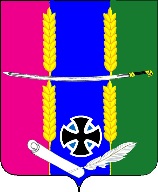 Совет Васюринского сельского поселения Динского района Краснодарского кая4 созыв   РЕШЕНИЕот 22.12.2023                                                                                            		№ 253              ст. ВасюринскаяО бюджете Васюринского сельского поселения Динского района на 2024 год Статья 11.Утвердить основные характеристики бюджета поселения на 2024 год:1) общий объем доходов в сумме 158149,2 тыс. рублей;2) общий объем расходов в сумме 156149,2 тыс. рублей;3) верхний предел муниципального внутреннего долга муниципального образования Васюринское сельское поселение Динского района на 1 января 2025 года в сумме 3000,0 тыс. рублей, в том числе верхний предел долга по муниципальным гарантиям муниципального образования Васюринское сельское поселение Динского района в сумме 0,0 тыс. рублей;4) профицит бюджета поселения в сумме 2000,0 тыс. рублей.Статья 21. Утвердить объем поступлений доходов в бюджет поселения по кодам видов (подвидов) доходов и классификации операций сектора муниципального управления, относящихся к доходам бюджетов, на 2024 год в суммах согласно приложению 1 к настоящему решению.2.Утвердить в составе доходов бюджета поселения безвозмездные поступления из краевого бюджета в 2024 году согласно приложению 2 к настоящему решению.Статья 3 Установить, что муниципальное унитарное предприятие «Родник» производит отчисление в бюджет поселения части прибыли, остающейся в его распоряжении только при полном отсутствии обязательств муниципального унитарного предприятия по уплате налогов и иных обязательных платежей, в размере 25% в соответствии с порядком, утвержденным Советом Васюринского сельского поселения.Статья 4Установить, что безвозмездные поступления от физических и юридических лиц, имеющие целевое назначение, поступившие в бюджет поселения, направляются в установленном порядке на увеличение расходов бюджета поселения соответственно целям их предоставления.В случае если цель добровольных взносов и пожертвований, поступивших в бюджет Васюринского сельского поселения Динского района не определена, указанные средства направляются на финансовое обеспечение расходов бюджета Васюринского сельского поселения в соответствии с настоящим решением.Статья 5	1. Утвердить распределение бюджетных ассигнований по разделам и подразделам классификации расходов бюджетов на 2024 год согласно приложению 3 к настоящему решению.          2. Утвердить распределение бюджетных ассигнований по целевым статьям (ведомственным целевым и муниципальным программам и непрограммным направлениям деятельности), группам видов расходов классификации расходов бюджета на 2024 год согласно приложению 4 к настоящему решению.3. Утвердить в составе ведомственной структуры расходов бюджета поселения на 2024 год (приложение № 5) перечень и коды главных распорядителей средств бюджета поселения, перечень разделов, подразделов, целевых статей (ведомственных целевых и муниципальных программ Васюринского сельского поселения и непрограммных направлений деятельности), групп видов расходов бюджета поселения, распределение бюджетных ассигнований по разделам, подразделам, целевым статьям, группам видов расходов классификации расходов бюджетов на 2024 год.4. Утвердить ведомственную структуру расходов бюджета поселения на 2024 год согласно приложению 5 к настоящему решению.5. Утвердить в составе ведомственной структуры расходов бюджета поселения на 2024 год (приложение № 5):1) общий объем бюджетных ассигнований, направляемых на исполнение публичных нормативных обязательств, в сумме 509,5 тыс. рублей;2) резервный фонд администрации муниципального образования Васюринское сельское поселение Динского района в сумме 100,0 тыс. рублей.6. Утвердить источники внутреннего финансирования дефицита бюджета поселения, перечень статей и видов источников финансирования дефицитов бюджетов на 2024 год согласно приложению 6 к настоящему решению.	Статья 6         Установить, что неиспользованные в отчетном финансовом году остатки средств, предоставленные муниципальным бюджетным учреждениям Васюринского сельского поселения, в соответствии с абзацем вторым пункта 1 статьи 78,1 Бюджетного кодекса Российской Федерации, остаются в учреждении при наличии потребности в направлении их на те же цели в соответствии с решением главного распорядителя средств бюджета поселения.         Статья 7	Утвердить объем бюджетных ассигнований дорожного фонда Васюринского сельского поселения Динского района на 2024 год в сумме 7700,0 тыс. рублей.	Статья 8Увеличить размеры денежного вознаграждения лиц, замещающих муниципальные должности администрации Васюринского сельского поселения Динского района, а также размеры должностных окладов муниципальных служащих администрации Васюринского сельского поселения Динского района в соответствии с замещаемыми ими должностями муниципальной службы и размеры месячных окладов за классный чин муниципальных служащих администрации Васюринского сельского поселения Динского района с 1 октября 2024 года на 4,0 процента.Предусмотреть бюджетные ассигнования в целях повышения заработной платы (должностных окладов) работников муниципальных учреждений Васюринского сельского поселения Динского района (за исключением отдельных категорий работников, оплата труда которых повышается согласно части 1 настоящей статьи), с 1 октября 2024 года на 4,0 процента.Предусмотреть бюджетные ассигнования на повышение в пределах компетенции органов местного самоуправления муниципального образования Васюринское сельское поселение Динского района, установленной законодательством Российской Федерации, средней заработной платы работников учреждений культуры муниципального образования Васюринское сельское поселение Динского района – до 100 процентов от средней заработной платы наемных работников в организациях, у индивидуальных предпринимателей и физических лиц в Краснодарском крае.Установить, что администрация муниципального образования Васюринское сельское поселение Динского района не вправе принимать решения, приводящие к увеличению в 2024 году штатной численности  муниципальных служащих муниципального образования Васюринское сельское поселение Динского района¸ за исключением случаев принятия решений о наделении органов местного самоуправления муниципального образования Васюринское сельское поселение Динского района дополнительными функциями в пределах установленной в соответствии с законодательством компетенции, требующими увеличения штатной  численности, а также ликвидации подведомственных администрации муниципального образования Васюринское сельское поселение Динского  района  муниципальных учреждений.Статья 9Утвердить программу муниципальных внутренних заимствований муниципального образования Васюринское сельское поселение Динского района на 2024 год и на плановый период 2025 и 2026 годов согласно приложению 7 к настоящему решению.Утвердить программу муниципальных гарантий муниципального образования Васюринское сельское поселение Динского района в валюте Российской Федерации на 2024 год и на плановый период 2025 и 2026 годов согласно приложению 8 к настоящему решению.Утвердить программу муниципальных внешних заимствований муниципального образования Васюринское сельское поселение Динского района на 2024 год и плановый период 2025 и 2026 годов согласно приложению 9 к настоящему решению.Утвердить программу муниципальных гарантий муниципального образования Васюринское сельское поселение Динского района в иностранной валюте на 2024 год и на плановый период 2025 и 2026 годов согласно приложению 10 к настоящему решению.Установить предельный объем муниципального долга муниципального образования Васюринское сельское поселение Динского района на 2024 год в сумме 3000,0 тыс. рублей.	Статья 101. Установить в соответствии с п.3 статьи 217 Бюджетного кодекса Российской Федерации следующие основания для внесения изменений в показатели сводной бюджетной росписи бюджета поселения без внесения изменений в настоящее решение, связанные с особенностями исполнения бюджета поселения:1) изменение наименования главного распорядителя бюджетных средств и (или) изменение структуры администрации муниципального образования Васюринское сельское поселение Динского района; 2) внесение изменений в муниципальные программы (подпрограммы) в части изменения мероприятий (подпрограмм) муниципальной программы (подпрограмм), распределения и (или) перераспределения средств бюджета поселения между подпрограммами, мероприятиями муниципальной программы (подпрограммы), включая изменение кодов бюджетной классификации в связи с указанным изменением и (или) перераспределением средств бюджета поселения, в установленном порядке;3) перераспределение бюджетных ассигнований между главным распорядителем бюджетных средств бюджета поселения и кодами классификации расходов бюджета для финансового обеспечения непредвиденных расходов, связанных с ликвидацией последствий стихийных бедствий и других чрезвычайных ситуаций, в соответствии с правовым актом администрации муниципального образования Васюринское сельское поселение Динского района;4) перераспределение бюджетных ассигнований между подгруппами вида расходов классификации расходов бюджетов в пределах, предусмотренных главному распорядителю средств бюджета поселения по соответствующей группе вида расходов классификации расходов бюджетов, за исключением случаев, установленных настоящим решением;5) детализация кодов целевых статей;6) изменение и (или) уточнение бюджетной классификации Министерством финансов Российской Федерации.	2. Установить, что в ходе исполнения бюджета изменения в показатели сводной бюджетной росписи планового периода бюджета поселения без внесения изменений в настоящее решение не вносятся.Статья 11Утвердить в пределах общего объема расходов, установленных ст.1 настоящего решения иные межбюджетные трансферты бюджету муниципального образования Динской район на 2024 год в сумме 490,6 тыс. рублей на осуществление переданных полномочий внешнего муниципального финансового контроля.Статья 12	Нормативные правовые акты органов местного самоуправления муниципального образования Васюринское сельское поселение Динского района подлежат приведению в соответствие с настоящим решением в двухмесячный срок со дня вступления в силу настоящего решения, за исключением случаем, установленных бюджетным законодательством Российской Федерации.Статья 13	Установить, что казначейскому сопровождению подлежат следующие средства, предоставляемые из местного бюджета:1) субсидии (гранты в форме субсидий) юридическим лицам, крестьянским (фермерским) хозяйствам, индивидуальным предпринимателям, физическим лицам (за исключением субсидий муниципальным бюджетным и автономным учреждениям Васюринское сельского поселения) и бюджетные инвестиции юридическим лицам, предоставляемые в соответствии со статьей 80 Бюджетного кодекса Российской Федерации;2) взносы в уставные (складочные) капиталы юридических лиц (дочерних обществ юридических лиц), вклады в имущество юридических лиц (дочерних обществ юридических лиц), не увеличивающие их уставные (складочные) капиталы, источником финансового обеспечения которых являются субсидии и бюджетные инвестиции, указанные в пункте 1 настоящей статьи;3) авансовые платежи по контрактам (договорам) о поставке товаров, выполнении работ, оказании услуг, заключаемым получателями субсидий и бюджетных инвестиций, указанных в пункте 1 настоящей статьи, а также получателями взносов (вкладов), указанных в пункте 2 настоящей статьи, с исполнителями по контрактам (договорам), источником финансового обеспечения которых являются такие субсидии, бюджетные инвестиции и взносы (вклады);4) авансовые платежи по муниципальным контрактам, заключаемым на сумму 50000,0 тыс. рублей и более, за исключением муниципальных контрактов, подлежащих банковскому сопровождению в соответствии с нормативным правовым актом администрации Васюринского сельского поселения;5) авансовые платежи по контрактам (договорам), заключаемым на сумму 50000,0 тыс. рублей и более бюджетными или автономными муниципальными учреждениями Васюринского сельского поселения,  источником финансового обеспечения которых являются субсидии, предоставляемые в соответствии с абзацем вторым пункта 1 статьи 78.1 и статьей 78.2 Бюджетного кодекса Российской Федерации, за исключением контрактов (договоров), подлежащих банковскому сопровождению в соответствии с нормативным правовым актом администрации Васюринского сельского поселения;6) авансовые платежи по контрактам (договорам) о поставке товаров, выполнении работ, оказании услуг, заключаемым исполнителями и соисполнителями в рамках исполнения указанных в пунктах 3 – 5 настоящей статьи муниципальных контрактов (контрактов, договоров) о поставке товаров, выполнении работ, оказании услуг.		Настоящее решение подлежит официальному опубликованию и вступает в силу с 1 января 2024 года.Заместитель председателя СоветаВасюринского сельского поселения                                              Е.А.Игнатьев 
Объем поступлений доходов в бюджет поселения по кодам видов (подвидов) доходов и классификации операций сектора муниципального управления, относящихся к доходам бюджетов на 2024 год      (тыс. рублей)Начальник финансового отделаадминистрации Васюринскогосельского поселения								    Ю.В. ЖулановаПРИЛОЖЕНИЕ № 2к решению СоветаВасюринского сельскогопоселения «О бюджете Васюринского сельскогопоселения на 2024 год»от ______________№ ___Безвозмездные поступления из бюджетов другого уровня в 2024 году(тыс. рублей)Начальник финансового отделаадминистрации Васюринскогосельского поселения								    Ю.В. ЖулановаПРИЛОЖЕНИЕ № 3к решению СоветаВасюринского сельскогопоселения «О бюджете Васюринского сельскогопоселения на 2024 год»от ____________ № ___                    Распределение бюджетных ассигнований по разделам и подразделам классификации расходов бюджета на 2024 год                                                                                                                                                                   (тыс. рублей)Начальник финансового отделаадминистрации Васюринскогосельского поселения								    Ю.В. ЖулановаПРИЛОЖЕНИЕ № 4
к решению Совета Васюринского сельского поселения «О бюджете Васюринского сельского поселения на 2024 год»
от ____________ № ___Начальник финансового отделаадминистрации Васюринскогосельского поселения								    Ю.В. ЖулановаПРИЛОЖЕНИЕ № 5
к решению Совета Васюринского сельского поселения «О бюджете Васюринского сельского поселения на 2024 год»
от ____________ № ____Распределение бюджетных ассигнований по разделам и подразделам, целевым статьям (ведомственным целевым и муниципальным программам и непрограммным направлениям деятельности), видам расходов классификации расходов бюджетов в ведомственной структуре расходов бюджета поселения на 2024 год                                                                                                                                                                   (тыс. рублей)Начальник финансового отделаадминистрации Васюринскогосельского поселения								    Ю.В. ЖулановаПРИЛОЖЕНИЕ № 6
к решению Совета Васюринского сельского поселения «О бюджете Васюринского сельского поселения на 2024 год»
от ____________ № ___Источники внутреннего финансирования дефицитабюджета Васюринского сельского поселения на 2024 год(тыс. рублей)Начальник финансового отделаадминистрации Васюринскогосельского поселения								    Ю.В. ЖулановаПРИЛОЖЕНИЕ № 7
к решению Совета Васюринского сельского поселения «О бюджете Васюринского сельского поселения на 2024 год»
от ____________ № ___Программа муниципальных внутренних заимствованиймуниципального образования Васюринское сельское поселениеДинского района на 2024 год                                                                                                                                  (тыс. рублей)Начальник финансового отделаадминистрации Васюринскогосельского поселения								    Ю.В. ЖулановаПРИЛОЖЕНИЕ № 8к решению Совета Васюринского сельского поселения «О бюджете Васюринскогосельского поселения на 2024 год»от ____________ г. № ___Проект программы муниципальных гарантий Васюринского сельского поселения Динской район в валюте Российской Федерации на 2024 год Раздел 1. Перечень подлежащих предоставлению муниципальных гарантий Васюринского сельского поселения Динской район в 2024 годуРаздел 2. Общий объем бюджетных ассигнований, предусмотренных на исполнение муниципальных гарантий Васюринского сельского поселения Динской район по возможным гарантийным случаям в 2024 году  Начальник финансового отделаадминистрации Васюринского сельского поселения									          					              Ю.В. Жуланова                                                                                                                                ПРИЛОЖЕНИЕ № 9к решению Совета Васюринского сельского поселения «О бюджете Васюринскогосельского поселения на 2024 год»от ____________ г. № ___Программа муниципальных внешних заимствований муниципального образования Васюринское сельское поселение Динского района на 2024 год  и плановый период 2025 и 2026 годовРаздел 1.	Программа муниципальных внешних заимствований муниципального образования Васюринское сельское поселение Динского района на 2024 годРаздел 2.	Программа муниципальных внешних заимствований муниципального образования Васюринское сельское поселение Динского района на 2025 и 2026 годыНачальник финансового отделаадминистрации Васюринского сельского поселения									          			                                Ю.В. Жуланова                                                                                                                                                          ПРИЛОЖЕНИЕ № 10к решению Совета Васюринского сельского поселения «О бюджете Васюринскогосельского поселения на 2024 год»от ____________ г. № ___Программа муниципальных гарантий муниципального образования Васюринское сельское поселение Динского района в иностранной валюте на 2024 год и плановый период 2025 и 2026 годов    Раздел 1. Перечень подлежащих предоставлению муниципальных гарантий муниципального образования Васюринское сельское поселение Динского района в 2024 году и в плановом периоде 2025 и 2026 годовРаздел 2. Общий объем бюджетных ассигнований, предусмотренных на исполнение муниципальных гарантий муниципального образования Васюринское сельское поселение Динского района по возможным гарантийным случаям в 2024 году и в плановом периоде 2025 и 2026 годовНачальник финансового отделаадминистрации Васюринского сельского поселения									          					             Ю.В. ЖулановаПРИЛОЖЕНИЕ № 1к решению СоветаВасюринского сельскогопоселения «О бюджете Васюринского сельскогопоселения на 2024 год»от ____________ № ___ПРИЛОЖЕНИЕ № 1к решению СоветаВасюринского сельскогопоселения «О бюджете Васюринского сельскогопоселения на 2024 год»от ____________ № ___Код Наименование доходаСумма1231 00 00000 00 0000 000Налоговые и неналоговые доходы78614,61 01 02000 01 0000 110Налог на доходы физических лиц*33260,01 03 02000 01 0000 110Акцизы по подакцизным товарам (продукции), производимым на территории Российской Федерации*  6641,41 05 03000 01 0000 110Единый сельскохозяйственный налог*14870,01 06 01030 10 0000 110Налог на имущество физических лиц, взимаемый по ставкам, применяемым к объектам налогообложения, расположенным в границах поселений8535,01 06 06000 00 0000 110Земельный налог*14222,01 11 05025 10 0000 120Доходы, получаемые в виде арендной платы, а также средства от продажи права на заключение договоров аренды за земли, находящиеся в собственности сельских поселений (за исключением земельных участков муниципальных бюджетных и автономных учреждений)552,01 11 05075 10 0000 120Доходы от сдачи в аренду имущества, составляющего казну сельских поселений (за исключением земельных участков)207,51 11 07015 10 0000 120Доходы от перечисления части прибыли, остающейся после уплаты налогов и иных обязательных платежей муниципальных унитарных предприятий, созданных сельскими поселениями30,01 11 09080 10 0000 120Плата, поступившая в рамках договора за предоставление права на размещение и эксплуатацию нестационарного торгового объекта, установку и эксплуатацию рекламных конструкций на землях или земельных участках, находящихся в собственности сельских поселений, и на землях или земельных участках, государственная собственность на которые не разграничена264,01 13 02995 10 0000 130Прочие доходы от компенсации затрат бюджетов сельских поселений2,71 16 00000 00 0000 140Штрафы, санкции, возмещение ущерба*30,02 00 00000 00 0000 000                                                 Безвозмездные поступления79534,62 02 10000 00 0000 150Дотации бюджетам бюджетной системы Российской Федерации8055,52 02 20000 00 0000 150Субсидии бюджетам бюджетной системы Российской Федерации (межбюджетные субсидии)70545,42 02 30000 00 0000 150Субвенции бюджетам субъектов Российской Федерации и муниципальных образований933,7Всего доходов158149,2___________________________________
*По видам и подвидам доходов, входящим в соответствующий группировочный код бюджетной классификации, зачисляемым в местный бюджет в соответствии с законодательством Российской Федерации.»___________________________________
*По видам и подвидам доходов, входящим в соответствующий группировочный код бюджетной классификации, зачисляемым в местный бюджет в соответствии с законодательством Российской Федерации.»___________________________________
*По видам и подвидам доходов, входящим в соответствующий группировочный код бюджетной классификации, зачисляемым в местный бюджет в соответствии с законодательством Российской Федерации.»№ п/пНаименованиеРзПРИТОГО12345ВСЕГО156149,21.Общегосударственные вопросы010033256,4Функционирование высшего должностного лица субъекта Российской Федерации и   муниципального образования01021213,7Функционирование Правительства Российской Федерации, высших исполнительных органов государственной власти субъектов Российской Федерации, местных администраций01049562,7Обеспечение деятельности финансовых, налоговых и таможенных органов и органов финансового (финансово-бюджетного) надзора0106490,6Обеспечение проведения выборов и референдумов01071145,0Резервные фонды0111100,0Другие общегосударственные вопросы011320744,42.Национальная оборона0200926,1Мобилизационная и вневойсковая подготовка0203926,13.Национальная безопасность и правоохранительная деятельность030050,0Защита населения и территории от чрезвычайных ситуаций природного и техногенного характера, гражданская оборона030950,04.Национальная экономика04009365,2Дорожное хозяйство (дорожный фонд)04097700,0Другие вопросы в области национальной экономики04121665,25.Жилищно-коммунальное хозяйство05009831,6Коммунальное хозяйство05021221,8Благоустройство05038609,86.Культура, кинематография080014670,3Культура080114670,37.Социальная политика1000509,5Пенсионное обеспечение1001443,5Социальное обеспечение населения100366,08.Физическая культура и спорт110087456,6Массовый спорт110287456,69.Средства массовой информации120080,0Другие вопросы в области средств массовой информации120480,010.Обслуживание государственного и муниципального долга13003,5Обслуживание государственного и муниципального долга13013,5           Распределение бюджетных ассигнований по целевым статьям             (ведомственным целевым и муниципальным программам и             непрограммным направлениям деятельности), группам видов                   расходов классификации расходов бюджета на 2024 год           Распределение бюджетных ассигнований по целевым статьям             (ведомственным целевым и муниципальным программам и             непрограммным направлениям деятельности), группам видов                   расходов классификации расходов бюджета на 2024 год           Распределение бюджетных ассигнований по целевым статьям             (ведомственным целевым и муниципальным программам и             непрограммным направлениям деятельности), группам видов                   расходов классификации расходов бюджета на 2024 год           Распределение бюджетных ассигнований по целевым статьям             (ведомственным целевым и муниципальным программам и             непрограммным направлениям деятельности), группам видов                   расходов классификации расходов бюджета на 2024 год           Распределение бюджетных ассигнований по целевым статьям             (ведомственным целевым и муниципальным программам и             непрограммным направлениям деятельности), группам видов                   расходов классификации расходов бюджета на 2024 год           Распределение бюджетных ассигнований по целевым статьям             (ведомственным целевым и муниципальным программам и             непрограммным направлениям деятельности), группам видов                   расходов классификации расходов бюджета на 2024 год           Распределение бюджетных ассигнований по целевым статьям             (ведомственным целевым и муниципальным программам и             непрограммным направлениям деятельности), группам видов                   расходов классификации расходов бюджета на 2024 год           Распределение бюджетных ассигнований по целевым статьям             (ведомственным целевым и муниципальным программам и             непрограммным направлениям деятельности), группам видов                   расходов классификации расходов бюджета на 2024 год           Распределение бюджетных ассигнований по целевым статьям             (ведомственным целевым и муниципальным программам и             непрограммным направлениям деятельности), группам видов                   расходов классификации расходов бюджета на 2024 год           Распределение бюджетных ассигнований по целевым статьям             (ведомственным целевым и муниципальным программам и             непрограммным направлениям деятельности), группам видов                   расходов классификации расходов бюджета на 2024 год           Распределение бюджетных ассигнований по целевым статьям             (ведомственным целевым и муниципальным программам и             непрограммным направлениям деятельности), группам видов                   расходов классификации расходов бюджета на 2024 год           Распределение бюджетных ассигнований по целевым статьям             (ведомственным целевым и муниципальным программам и             непрограммным направлениям деятельности), группам видов                   расходов классификации расходов бюджета на 2024 год           Распределение бюджетных ассигнований по целевым статьям             (ведомственным целевым и муниципальным программам и             непрограммным направлениям деятельности), группам видов                   расходов классификации расходов бюджета на 2024 год           Распределение бюджетных ассигнований по целевым статьям             (ведомственным целевым и муниципальным программам и             непрограммным направлениям деятельности), группам видов                   расходов классификации расходов бюджета на 2024 год           Распределение бюджетных ассигнований по целевым статьям             (ведомственным целевым и муниципальным программам и             непрограммным направлениям деятельности), группам видов                   расходов классификации расходов бюджета на 2024 год           Распределение бюджетных ассигнований по целевым статьям             (ведомственным целевым и муниципальным программам и             непрограммным направлениям деятельности), группам видов                   расходов классификации расходов бюджета на 2024 год           Распределение бюджетных ассигнований по целевым статьям             (ведомственным целевым и муниципальным программам и             непрограммным направлениям деятельности), группам видов                   расходов классификации расходов бюджета на 2024 год           Распределение бюджетных ассигнований по целевым статьям             (ведомственным целевым и муниципальным программам и             непрограммным направлениям деятельности), группам видов                   расходов классификации расходов бюджета на 2024 год           Распределение бюджетных ассигнований по целевым статьям             (ведомственным целевым и муниципальным программам и             непрограммным направлениям деятельности), группам видов                   расходов классификации расходов бюджета на 2024 год           Распределение бюджетных ассигнований по целевым статьям             (ведомственным целевым и муниципальным программам и             непрограммным направлениям деятельности), группам видов                   расходов классификации расходов бюджета на 2024 год           Распределение бюджетных ассигнований по целевым статьям             (ведомственным целевым и муниципальным программам и             непрограммным направлениям деятельности), группам видов                   расходов классификации расходов бюджета на 2024 год           Распределение бюджетных ассигнований по целевым статьям             (ведомственным целевым и муниципальным программам и             непрограммным направлениям деятельности), группам видов                   расходов классификации расходов бюджета на 2024 год           Распределение бюджетных ассигнований по целевым статьям             (ведомственным целевым и муниципальным программам и             непрограммным направлениям деятельности), группам видов                   расходов классификации расходов бюджета на 2024 год           Распределение бюджетных ассигнований по целевым статьям             (ведомственным целевым и муниципальным программам и             непрограммным направлениям деятельности), группам видов                   расходов классификации расходов бюджета на 2024 год           Распределение бюджетных ассигнований по целевым статьям             (ведомственным целевым и муниципальным программам и             непрограммным направлениям деятельности), группам видов                   расходов классификации расходов бюджета на 2024 год           Распределение бюджетных ассигнований по целевым статьям             (ведомственным целевым и муниципальным программам и             непрограммным направлениям деятельности), группам видов                   расходов классификации расходов бюджета на 2024 год           Распределение бюджетных ассигнований по целевым статьям             (ведомственным целевым и муниципальным программам и             непрограммным направлениям деятельности), группам видов                   расходов классификации расходов бюджета на 2024 год           Распределение бюджетных ассигнований по целевым статьям             (ведомственным целевым и муниципальным программам и             непрограммным направлениям деятельности), группам видов                   расходов классификации расходов бюджета на 2024 год           Распределение бюджетных ассигнований по целевым статьям             (ведомственным целевым и муниципальным программам и             непрограммным направлениям деятельности), группам видов                   расходов классификации расходов бюджета на 2024 год           Распределение бюджетных ассигнований по целевым статьям             (ведомственным целевым и муниципальным программам и             непрограммным направлениям деятельности), группам видов                   расходов классификации расходов бюджета на 2024 год                                                                                                         (тыс. рублей)                                                                                                         (тыс. рублей)                                                                                                         (тыс. рублей)                                                                                                         (тыс. рублей)                                                                                                         (тыс. рублей)                                                                                                         (тыс. рублей)№ п/п№ п/п№ п/п№ п/пНаименованиеНаименованиеНаименованиеЦСРВР ИТОГО1111222345ВСЕГОВСЕГОВСЕГО156149,21 1 1 1 Муниципальная программа "Развитие дорожного хозяйства"Муниципальная программа "Развитие дорожного хозяйства"Муниципальная программа "Развитие дорожного хозяйства" 01 0 00 00000 7700,0Подпрограмма "Сети автомобильных дорог"Подпрограмма "Сети автомобильных дорог"Подпрограмма "Сети автомобильных дорог" 01 1 00 00000 2950,0Реализация мероприятий подпрограммыРеализация мероприятий подпрограммыРеализация мероприятий подпрограммы 01 1 01 00000 2950,0Закупка товаров, работ и услуг для государственных (муниципальных) нуждЗакупка товаров, работ и услуг для государственных (муниципальных) нуждЗакупка товаров, работ и услуг для государственных (муниципальных) нужд 01 1 01 00000 2002950,0Подпрограмма "Повышение безопасности дорожного движения"Подпрограмма "Повышение безопасности дорожного движения"Подпрограмма "Повышение безопасности дорожного движения" 01 2 00 00000 4750,0Реализация мероприятий подпрограммыРеализация мероприятий подпрограммыРеализация мероприятий подпрограммы 01 2 01 00000 4750,0Закупка товаров, работ и услуг для государственных (муниципальных) нуждЗакупка товаров, работ и услуг для государственных (муниципальных) нуждЗакупка товаров, работ и услуг для государственных (муниципальных) нужд 01 2 01 00000 2004750,0 2 2 2 2Муниципальная программа "Мероприятия в сфере имущественных и земельных отношений в Васюринском сельском поселении"Муниципальная программа "Мероприятия в сфере имущественных и земельных отношений в Васюринском сельском поселении"Муниципальная программа "Мероприятия в сфере имущественных и земельных отношений в Васюринском сельском поселении" 02 0 00 00000 1650,2Отдельные мероприятия муниципальной программыОтдельные мероприятия муниципальной программыОтдельные мероприятия муниципальной программы 02 0 01 00000 1650,2Закупка товаров, работ и услуг для государственных (муниципальных) нуждЗакупка товаров, работ и услуг для государственных (муниципальных) нуждЗакупка товаров, работ и услуг для государственных (муниципальных) нужд 02 0 01 00000 2001650,2 3 3 3 3Муниципальная программа "Комплексное развитие муниципального образования в сфере жилищно-коммунального хозяйства"Муниципальная программа "Комплексное развитие муниципального образования в сфере жилищно-коммунального хозяйства"Муниципальная программа "Комплексное развитие муниципального образования в сфере жилищно-коммунального хозяйства" 03 0 00 00000 1221,8Реализация мероприятий программыРеализация мероприятий программыРеализация мероприятий программы 03 0 01 00000 900,0Закупка товаров, работ и услуг для государственных (муниципальных) нуждЗакупка товаров, работ и услуг для государственных (муниципальных) нуждЗакупка товаров, работ и услуг для государственных (муниципальных) нужд 03 0 01 00000 200900,0Строительство объектов муниципальной собственностиСтроительство объектов муниципальной собственностиСтроительство объектов муниципальной собственности 03 0 02 00000 321,8Капитальные вложения в объекты государственной (муниципальной) собственностиКапитальные вложения в объекты государственной (муниципальной) собственностиКапитальные вложения в объекты государственной (муниципальной) собственности 03 0 02 00000 200321,8 4 4 4 4Муниципальная программа "Благоустройство территории Васюринского сельского поселения"Муниципальная программа "Благоустройство территории Васюринского сельского поселения"Муниципальная программа "Благоустройство территории Васюринского сельского поселения" 04 0 00 00000 8609,8Подпрограмма "Уличное освещение"Подпрограмма "Уличное освещение"Подпрограмма "Уличное освещение" 04 1 00 00000 5050,0Реализация мероприятий подпрограммыРеализация мероприятий подпрограммыРеализация мероприятий подпрограммы 04 1 01 00000 5050,0Закупка товаров, работ и услуг для государственных (муниципальных) нуждЗакупка товаров, работ и услуг для государственных (муниципальных) нуждЗакупка товаров, работ и услуг для государственных (муниципальных) нужд 04 1 01 00000 2005050,0Подпрограмма "Содержание общественного кладбища ст. Васюринской"Подпрограмма "Содержание общественного кладбища ст. Васюринской"Подпрограмма "Содержание общественного кладбища ст. Васюринской" 04 2 00 00000 130,0Реализация мероприятий подпрограммыРеализация мероприятий подпрограммыРеализация мероприятий подпрограммы 04 2 01 00000 130,0Закупка товаров, работ и услуг для государственных (муниципальных) нуждЗакупка товаров, работ и услуг для государственных (муниципальных) нуждЗакупка товаров, работ и услуг для государственных (муниципальных) нужд 04 2 01 00000 200130,0Подпрограмма "Благоустройство"Подпрограмма "Благоустройство"Подпрограмма "Благоустройство" 04 3 00 00000 3429,8Реализация мероприятий подпрограммыРеализация мероприятий подпрограммыРеализация мероприятий подпрограммы 04 3 01 00000 3429,8Закупка товаров, работ и услуг для государственных (муниципальных) нуждЗакупка товаров, работ и услуг для государственных (муниципальных) нуждЗакупка товаров, работ и услуг для государственных (муниципальных) нужд 04 3 01 00000 2003429,8 6 6 6 6Муниципальная программа "Развитие культуры"Муниципальная программа "Развитие культуры"Муниципальная программа "Развитие культуры" 06 0 00 00000 14670,3Подпрограмма "Совершенствование деятельности муниципального бюджетного учреждения "Культурно-досуговый центр" ст. Васюринской"Подпрограмма "Совершенствование деятельности муниципального бюджетного учреждения "Культурно-досуговый центр" ст. Васюринской"Подпрограмма "Совершенствование деятельности муниципального бюджетного учреждения "Культурно-досуговый центр" ст. Васюринской" 06 1 00 00000 6429,3Финансовое обеспечение деятельности муниципального бюджетного учреждения по предоставлению муниципальных работ и услугФинансовое обеспечение деятельности муниципального бюджетного учреждения по предоставлению муниципальных работ и услугФинансовое обеспечение деятельности муниципального бюджетного учреждения по предоставлению муниципальных работ и услуг 06 1 01 00000 258,8Предоставление субсидий бюджетным, автономным учреждениям и иным некоммерческим организациямПредоставление субсидий бюджетным, автономным учреждениям и иным некоммерческим организациямПредоставление субсидий бюджетным, автономным учреждениям и иным некоммерческим организациям 06 1 01 00000 600258,8Предоставление субсидий учреждению на оплату труда с начислениямиПредоставление субсидий учреждению на оплату труда с начислениямиПредоставление субсидий учреждению на оплату труда с начислениями 06 1 02 00000 3779,7Предоставление субсидий бюджетным, автономным учреждениям и иным некоммерческим организациямПредоставление субсидий бюджетным, автономным учреждениям и иным некоммерческим организациямПредоставление субсидий бюджетным, автономным учреждениям и иным некоммерческим организациям 06 1 02 00000 6003779,7Предоставление субсидий учреждению на проведение мероприятий, посвященных памятным датам и знаменательным событиямПредоставление субсидий учреждению на проведение мероприятий, посвященных памятным датам и знаменательным событиямПредоставление субсидий учреждению на проведение мероприятий, посвященных памятным датам и знаменательным событиям 06 1 03 00000 300,0Предоставление субсидий бюджетным, автономным учреждениям и иным некоммерческим организациямПредоставление субсидий бюджетным, автономным учреждениям и иным некоммерческим организациямПредоставление субсидий бюджетным, автономным учреждениям и иным некоммерческим организациям 06 1 03 00000 600300,0Субсидии на осуществление капитальных вложений в объекты капитального строительства (строительство блочно-модульной котельной)Субсидии на осуществление капитальных вложений в объекты капитального строительства (строительство блочно-модульной котельной)Субсидии на осуществление капитальных вложений в объекты капитального строительства (строительство блочно-модульной котельной) 06 1 04 00000 200,0Предоставление субсидий бюджетным, автономным учреждениям и иным некоммерческим организациямПредоставление субсидий бюджетным, автономным учреждениям и иным некоммерческим организациямПредоставление субсидий бюджетным, автономным учреждениям и иным некоммерческим организациям 06 1 04 00000 400200,0Осуществление капитального ремонта дома культуры им. Ивко по адресу: ст-ца Васюринская, ул. Интернациональная, 59БОсуществление капитального ремонта дома культуры им. Ивко по адресу: ст-ца Васюринская, ул. Интернациональная, 59БОсуществление капитального ремонта дома культуры им. Ивко по адресу: ст-ца Васюринская, ул. Интернациональная, 59Б 06 1 05 00000 1890,8Капитальный ремонт дома культуры им. Ивко по адресу: ст-ца Васюринская, ул. Интернациональная, 59БКапитальный ремонт дома культуры им. Ивко по адресу: ст-ца Васюринская, ул. Интернациональная, 59БКапитальный ремонт дома культуры им. Ивко по адресу: ст-ца Васюринская, ул. Интернациональная, 59Б 06 1 05 00000 2001890,8Подпрограмма "Совершенствование деятельности муниципального бюджетного учреждения культуры "Библиотечное объединение Васюринского сельского поселения"Подпрограмма "Совершенствование деятельности муниципального бюджетного учреждения культуры "Библиотечное объединение Васюринского сельского поселения"Подпрограмма "Совершенствование деятельности муниципального бюджетного учреждения культуры "Библиотечное объединение Васюринского сельского поселения" 06 2 00 00000 3749,8Финансовое обеспечение деятельности муниципального бюджетного учреждения по предоставлению муниципальных работ и услугФинансовое обеспечение деятельности муниципального бюджетного учреждения по предоставлению муниципальных работ и услугФинансовое обеспечение деятельности муниципального бюджетного учреждения по предоставлению муниципальных работ и услуг 06 2 01 00000 631,0Предоставление субсидий бюджетным, автономным учреждениям и иным некоммерческим организациямПредоставление субсидий бюджетным, автономным учреждениям и иным некоммерческим организациямПредоставление субсидий бюджетным, автономным учреждениям и иным некоммерческим организациям 06 2 01 00000 600631,0Предоставление субсидий учреждению на оплату труда с начислениямиПредоставление субсидий учреждению на оплату труда с начислениямиПредоставление субсидий учреждению на оплату труда с начислениями 06 2 02 00000 3118,8Предоставление субсидий бюджетным, автономным учреждениям и иным некоммерческим организациямПредоставление субсидий бюджетным, автономным учреждениям и иным некоммерческим организациямПредоставление субсидий бюджетным, автономным учреждениям и иным некоммерческим организациям 06 2 02 00000 6003118,8Подпрограмма "Совершенствование деятельности муниципального бюджетного учреждения культуры Васюринского сельского поселения "Музей боевой и трудовой славы им. П.Т. Василенко"Подпрограмма "Совершенствование деятельности муниципального бюджетного учреждения культуры Васюринского сельского поселения "Музей боевой и трудовой славы им. П.Т. Василенко"Подпрограмма "Совершенствование деятельности муниципального бюджетного учреждения культуры Васюринского сельского поселения "Музей боевой и трудовой славы им. П.Т. Василенко"06 3 00 000004491,2Финансовое обеспечение деятельности муниципального бюджетного учреждения по предоставлению муниципальных работ и услугФинансовое обеспечение деятельности муниципального бюджетного учреждения по предоставлению муниципальных работ и услугФинансовое обеспечение деятельности муниципального бюджетного учреждения по предоставлению муниципальных работ и услуг06 3 01 000001557,6Предоставление субсидий бюджетным, автономным учреждениям и иным некоммерческим организациямПредоставление субсидий бюджетным, автономным учреждениям и иным некоммерческим организациямПредоставление субсидий бюджетным, автономным учреждениям и иным некоммерческим организациям06 3 01 000006001557,6Предоставление субсидий учреждению на оплату труда с начислениямиПредоставление субсидий учреждению на оплату труда с начислениямиПредоставление субсидий учреждению на оплату труда с начислениями06 3 02 000002933,6Предоставление субсидий бюджетным, автономным учреждениям и иным некоммерческим организациямПредоставление субсидий бюджетным, автономным учреждениям и иным некоммерческим организациямПредоставление субсидий бюджетным, автономным учреждениям и иным некоммерческим организациям06 3 02 000006002933,6 7 7 7 7Муниципальная программа "Развитие массовой физической культуры, спорта и молодежной политики"Муниципальная программа "Развитие массовой физической культуры, спорта и молодежной политики"Муниципальная программа "Развитие массовой физической культуры, спорта и молодежной политики" 07 0 00 00000 87456,6Подпрограмма "Развитие массовой физической культуры, спорта и молодежной политики"Подпрограмма "Развитие массовой физической культуры, спорта и молодежной политики"Подпрограмма "Развитие массовой физической культуры, спорта и молодежной политики"07 1 00 000002977,8Финансовое обеспечение деятельности муниципального бюджетного учреждения по предоставлению муниципальных работ и услугФинансовое обеспечение деятельности муниципального бюджетного учреждения по предоставлению муниципальных работ и услугФинансовое обеспечение деятельности муниципального бюджетного учреждения по предоставлению муниципальных работ и услуг07 1 01 000001005,5Предоставление субсидий бюджетным, автономным учреждениям и иным некоммерческим организациямПредоставление субсидий бюджетным, автономным учреждениям и иным некоммерческим организациямПредоставление субсидий бюджетным, автономным учреждениям и иным некоммерческим организациям 07 1 01 00000 6001005,5Предоставление субсидий учреждению на оплату труда с начислениямиПредоставление субсидий учреждению на оплату труда с начислениямиПредоставление субсидий учреждению на оплату труда с начислениями 07 1 02 00000 1972,3Предоставление субсидий бюджетным, автономным учреждениям и иным некоммерческим организациямПредоставление субсидий бюджетным, автономным учреждениям и иным некоммерческим организациямПредоставление субсидий бюджетным, автономным учреждениям и иным некоммерческим организациям 07 1 02 00000 6001972,3Подпрограмма "Строительство спортивного комплекса"Подпрограмма "Строительство спортивного комплекса"Подпрограмма "Строительство спортивного комплекса"07 2 00 0000084478,8Реализация мероприятий подпрограммыРеализация мероприятий подпрограммыРеализация мероприятий подпрограммы07 2 01 0000084478,8Строительство спортивного комплекса: "Комплекс спортивных сооружений по адресу: Динской район, ст. Васюринская. Этап 1"Строительство спортивного комплекса: "Комплекс спортивных сооружений по адресу: Динской район, ст. Васюринская. Этап 1"Строительство спортивного комплекса: "Комплекс спортивных сооружений по адресу: Динской район, ст. Васюринская. Этап 1"07 2 01 S047040083982,8Строительный контроль и авторский надзор по строительству спортивного комплекса: "Комплекс спортивных сооружений по адресу: Динской район, ст. Васюринская. Этап 1"Строительный контроль и авторский надзор по строительству спортивного комплекса: "Комплекс спортивных сооружений по адресу: Динской район, ст. Васюринская. Этап 1"Строительный контроль и авторский надзор по строительству спортивного комплекса: "Комплекс спортивных сооружений по адресу: Динской район, ст. Васюринская. Этап 1"07 2 01 00000400496,08888Муниципальная программа «Обеспечение безопасности населения на территории Васюринского сельского поселения»Муниципальная программа «Обеспечение безопасности населения на территории Васюринского сельского поселения»Муниципальная программа «Обеспечение безопасности населения на территории Васюринского сельского поселения» 08 0 00 0000050,0Реализация мероприятий программыРеализация мероприятий программыРеализация мероприятий программы 08 0 01 00000 50,0Закупка товаров, работ и услуг для государственных (муниципальных) нуждЗакупка товаров, работ и услуг для государственных (муниципальных) нуждЗакупка товаров, работ и услуг для государственных (муниципальных) нужд08 0 01 0000020050,0Поддержка малого и среднего предпринимательства в Васюринском сельском поселении Динского районаПоддержка малого и среднего предпринимательства в Васюринском сельском поселении Динского районаПоддержка малого и среднего предпринимательства в Васюринском сельском поселении Динского района 09 0 00 00000 15,0Реализация мероприятий программыРеализация мероприятий программыРеализация мероприятий программы09 0 01 0000015,0Закупка товаров, работ и услуг для государственных (муниципальных) нуждЗакупка товаров, работ и услуг для государственных (муниципальных) нуждЗакупка товаров, работ и услуг для государственных (муниципальных) нужд09 0 01 0000020015,0Расходы на обеспечение функций органов местного самоуправленияРасходы на обеспечение функций органов местного самоуправленияРасходы на обеспечение функций органов местного самоуправления 50 1 00 00190 1213,7Расходы на выплаты персоналу в целях обеспечения выполнения функций государственными (муниципальными) органами, казенными учреждениями, органами управления государственными внебюджетными фондамиРасходы на выплаты персоналу в целях обеспечения выполнения функций государственными (муниципальными) органами, казенными учреждениями, органами управления государственными внебюджетными фондамиРасходы на выплаты персоналу в целях обеспечения выполнения функций государственными (муниципальными) органами, казенными учреждениями, органами управления государственными внебюджетными фондами 50 1 00 00190 1001213,7Обеспечение деятельности администрации муниципального образования Васюринское сельское поселениеОбеспечение деятельности администрации муниципального образования Васюринское сельское поселениеОбеспечение деятельности администрации муниципального образования Васюринское сельское поселение 51 0 00 00000 29874,8Обеспечение функционирования администрации муниципального образования Васюринское сельское поселениеОбеспечение функционирования администрации муниципального образования Васюринское сельское поселениеОбеспечение функционирования администрации муниципального образования Васюринское сельское поселение 51 1 00 00000 9555,1Расходы на обеспечение функций органов местного самоуправленияРасходы на обеспечение функций органов местного самоуправленияРасходы на обеспечение функций органов местного самоуправления 51 1 00 00190 9555,1Расходы на выплаты персоналу в целях обеспечения выполнения функций государственными (муниципальными) органами, казенными учреждениями, органами управления государственными внебюджетными фондамиРасходы на выплаты персоналу в целях обеспечения выполнения функций государственными (муниципальными) органами, казенными учреждениями, органами управления государственными внебюджетными фондамиРасходы на выплаты персоналу в целях обеспечения выполнения функций государственными (муниципальными) органами, казенными учреждениями, органами управления государственными внебюджетными фондами 51 1 00 00190 1009285,3Закупка товаров, работ и услуг для государственных (муниципальных) нуждЗакупка товаров, работ и услуг для государственных (муниципальных) нуждЗакупка товаров, работ и услуг для государственных (муниципальных) нужд 51 1 00 00190 200235,8Иные бюджетные ассигнованияИные бюджетные ассигнованияИные бюджетные ассигнования 51 1 00 00190 80034,0Административные комиссииАдминистративные комиссииАдминистративные комиссии 51 2 00 00000 7,6Осуществление отдельных полномочий Краснодарского края по образованию и организации деятельности административных комиссийОсуществление отдельных полномочий Краснодарского края по образованию и организации деятельности административных комиссийОсуществление отдельных полномочий Краснодарского края по образованию и организации деятельности административных комиссий 51 2 00 60190 7,6Закупка товаров, работ и услуг для государственных (муниципальных) нуждЗакупка товаров, работ и услуг для государственных (муниципальных) нуждЗакупка товаров, работ и услуг для государственных (муниципальных) нужд 51 2 00 60190 2007,6Финансовое обеспечение непредвиденных расходовФинансовое обеспечение непредвиденных расходовФинансовое обеспечение непредвиденных расходов 51 3 00 00000 100,0Резервный фонд администрации муниципального образованияРезервный фонд администрации муниципального образованияРезервный фонд администрации муниципального образования 51 3 00 20590 100,0Иные бюджетные ассигнованияИные бюджетные ассигнованияИные бюджетные ассигнования 51 3 00 20590 800100,0Обеспечение проведения выборов и референдумов, расходы поселения, связанные с подготовкой и проведением выборов и референдумовОбеспечение проведения выборов и референдумов, расходы поселения, связанные с подготовкой и проведением выборов и референдумовОбеспечение проведения выборов и референдумов, расходы поселения, связанные с подготовкой и проведением выборов и референдумов51 4 00 000001145,0Иные бюджетные ассигнованияИные бюджетные ассигнованияИные бюджетные ассигнования51 4 00 001908001145,0Обеспечение хозяйственного обслуживания муниципальных органовОбеспечение хозяйственного обслуживания муниципальных органовОбеспечение хозяйственного обслуживания муниципальных органов 51 8 00 00000 16692,2Расходы на обеспечение деятельности (оказание услуг) муниципальных учреждений по хозяйственному обслуживаниюРасходы на обеспечение деятельности (оказание услуг) муниципальных учреждений по хозяйственному обслуживаниюРасходы на обеспечение деятельности (оказание услуг) муниципальных учреждений по хозяйственному обслуживанию 51 8 00 00590 16692,2Расходы на выплаты персоналу в целях обеспечения выполнения функций государственными (муниципальными) органами, казенными учреждениями, органами управления государственными внебюджетными фондамиРасходы на выплаты персоналу в целях обеспечения выполнения функций государственными (муниципальными) органами, казенными учреждениями, органами управления государственными внебюджетными фондамиРасходы на выплаты персоналу в целях обеспечения выполнения функций государственными (муниципальными) органами, казенными учреждениями, органами управления государственными внебюджетными фондами 51 8 00 00590 10013177,2Закупка товаров, работ и услуг для государственных (муниципальных) нуждЗакупка товаров, работ и услуг для государственных (муниципальных) нуждЗакупка товаров, работ и услуг для государственных (муниципальных) нужд 51 8 00 00590 2003327,0Иные бюджетные ассигнованияИные бюджетные ассигнованияИные бюджетные ассигнования 51 8 00 00590 800188,0Расходы на обеспечение деятельности централизованной бухгалтерииРасходы на обеспечение деятельности централизованной бухгалтерииРасходы на обеспечение деятельности централизованной бухгалтерии 51 9 00 00000 3519,9Расходы на обеспечение деятельности (оказание услуг) муниципального учреждения централизованная бухгалтерияРасходы на обеспечение деятельности (оказание услуг) муниципального учреждения централизованная бухгалтерияРасходы на обеспечение деятельности (оказание услуг) муниципального учреждения централизованная бухгалтерия 51 9 00 00590 3519,9Расходы на выплаты персоналу в целях обеспечения выполнения функций государственными (муниципальными) органами, казенными учреждениями, органами управления государственными внебюджетными фондамиРасходы на выплаты персоналу в целях обеспечения выполнения функций государственными (муниципальными) органами, казенными учреждениями, органами управления государственными внебюджетными фондамиРасходы на выплаты персоналу в целях обеспечения выполнения функций государственными (муниципальными) органами, казенными учреждениями, органами управления государственными внебюджетными фондами 51 9 00 00590 1002533,7Закупка товаров, работ и услуг для государственных (муниципальных) нуждЗакупка товаров, работ и услуг для государственных (муниципальных) нуждЗакупка товаров, работ и услуг для государственных (муниципальных) нужд 51 9 00 00590 200983,2Иные бюджетные ассигнованияИные бюджетные ассигнованияИные бюджетные ассигнования 51 9 00 00590 8003,0Осуществление первичного воинского учета на территориях, где отсутствуют военные комиссариатыОсуществление первичного воинского учета на территориях, где отсутствуют военные комиссариатыОсуществление первичного воинского учета на территориях, где отсутствуют военные комиссариаты 55 2 00 00000 926,1Осуществление первичного воинского учета на территориях, где отсутствуют военные комиссариатыОсуществление первичного воинского учета на территориях, где отсутствуют военные комиссариатыОсуществление первичного воинского учета на территориях, где отсутствуют военные комиссариаты 55 2 00 51180 926,1Расходы на выплаты персоналу в целях обеспечения выполнения функций государственными (муниципальными) органами, казенными учреждениями, органами управления государственными внебюджетными фондамиРасходы на выплаты персоналу в целях обеспечения выполнения функций государственными (муниципальными) органами, казенными учреждениями, органами управления государственными внебюджетными фондамиРасходы на выплаты персоналу в целях обеспечения выполнения функций государственными (муниципальными) органами, казенными учреждениями, органами управления государственными внебюджетными фондами 55 2 00 51180 100926,1 9 9 9 9Осуществление деятельности контрольно-счетной палатыОсуществление деятельности контрольно-счетной палатыОсуществление деятельности контрольно-счетной палаты 75 0 00 00000 490,6Осуществление отдельных полномочий поселения по осуществлению внешнего муниципального контроля за исполнением местных бюджетовОсуществление отдельных полномочий поселения по осуществлению внешнего муниципального контроля за исполнением местных бюджетовОсуществление отдельных полномочий поселения по осуществлению внешнего муниципального контроля за исполнением местных бюджетов 75 9 00 00000 490,6Расходы на обеспечение функций органов местного самоуправленияРасходы на обеспечение функций органов местного самоуправленияРасходы на обеспечение функций органов местного самоуправления 75 9 09 00190 490,6Межбюджетные трансфертыМежбюджетные трансфертыМежбюджетные трансферты 75 9 09 00190 500490,610101010Обслуживание государственного и муниципального долгаОбслуживание государственного и муниципального долгаОбслуживание государственного и муниципального долга96 1 00 101507003,511111111Непрограммные расходы органов местного самоуправленияНепрограммные расходы органов местного самоуправленияНепрограммные расходы органов местного самоуправления 99 0 00 00000 1121,8Непрограммные расходыНепрограммные расходыНепрограммные расходы 99 9 00 00000 1121,8Мероприятия по проведению работ по уточнению записей в похозяйственных книгах Васюринского сельского поселенияМероприятия по проведению работ по уточнению записей в похозяйственных книгах Васюринского сельского поселенияМероприятия по проведению работ по уточнению записей в похозяйственных книгах Васюринского сельского поселения 99 9 01 00000 280,3Закупка товаров, работ и услуг для государственных (муниципальных) нуждЗакупка товаров, работ и услуг для государственных (муниципальных) нуждЗакупка товаров, работ и услуг для государственных (муниципальных) нужд 99 9 01 00000 200280,3Финансирование расходов по территориальным органам общественного самоуправленияФинансирование расходов по территориальным органам общественного самоуправленияФинансирование расходов по территориальным органам общественного самоуправления 99 9 02 00000 252,0Закупка товаров, работ и услуг для государственных (муниципальных) нуждЗакупка товаров, работ и услуг для государственных (муниципальных) нуждЗакупка товаров, работ и услуг для государственных (муниципальных) нужд 99 9 02 00000 200252,0Дополнительное материальное обеспечение лиц, замещающих выборные муниципальные должности и муниципальные должности муниципальной службыДополнительное материальное обеспечение лиц, замещающих выборные муниципальные должности и муниципальные должности муниципальной службыДополнительное материальное обеспечение лиц, замещающих выборные муниципальные должности и муниципальные должности муниципальной службы 99 9 05 00000 443,5Социальное обеспечение и иные выплаты населениюСоциальное обеспечение и иные выплаты населениюСоциальное обеспечение и иные выплаты населению 99 9 05 00000 300443,5Осуществление выплат лицам, удостоенным звания "Почетный Гражданин"Осуществление выплат лицам, удостоенным звания "Почетный Гражданин"Осуществление выплат лицам, удостоенным звания "Почетный Гражданин" 99 9 06 00000 66,0Социальное обеспечение и иные выплаты населениюСоциальное обеспечение и иные выплаты населениюСоциальное обеспечение и иные выплаты населению 99 9 06 00000 30066,0Мероприятия по обеспечению доступа к нормативно-правовым актам, подлежащим обнародованию в средствах массовой информацииМероприятия по обеспечению доступа к нормативно-правовым актам, подлежащим обнародованию в средствах массовой информацииМероприятия по обеспечению доступа к нормативно-правовым актам, подлежащим обнародованию в средствах массовой информации 99 9 07 00000 80,0Закупка товаров, работ и услуг для государственных (муниципальных) нуждЗакупка товаров, работ и услуг для государственных (муниципальных) нуждЗакупка товаров, работ и услуг для государственных (муниципальных) нужд 99 9 07 0000020080,0№ п/пНаименованиеВедРЗПРЦСРВРИТОГО12345678ВСЕГО РАСХОДОВ156149,2Администрация Васюринского сельского поселения992156149,21Общегосударственные вопросы992010033256,4Функционирование высшего должностного лица субъекта Российской Федерации и   муниципального образования99201021213,7Обеспечение деятельности высшего органа исполнительной власти муниципального образования администрации муниципального образования Васюринское сельское поселение9920102 50 0 00 00000 1213,7Глава администрации муниципального образования Васюринское сельское поселение9920102 50 1 00 00000 1213,7Расходы на обеспечение функций органов местного самоуправления9920102 50 1 00 00190 1213,7Расходы на выплаты персоналу в целях обеспечения выполнения функций государственными (муниципальными) органами, казенными учреждениями, органами управления государственными внебюджетными фондами9920102 50 1 00 00190 1001213,7Функционирование Правительства Российской Федерации, высших исполнительных органов государственной власти субъектов Российской Федерации, местных администраций99201049562,7Обеспечение деятельности администрации муниципального образования Васюринское сельское поселение9920104 51 0 00 00000 9562,7Обеспечение функционирования администрации муниципального образования Васюринское сельское поселение9920104 51 1 00 00000 9555,1Расходы на обеспечение функций органов местного самоуправления9920104 51 1 00 00190 9555,1Расходы на выплаты персоналу в целях обеспечения выполнения функций государственными (муниципальными) органами, казенными учреждениями, органами управления государственными внебюджетными фондами9920104 51 1 00 00190 1009285,3Закупка товаров, работ и услуг для государственных (муниципальных) нужд9920104 51 1 00 00190 200235,8Иные бюджетные ассигнования9920104 51 1 00 00190 80034,0Административные комиссии9920104 51 2 00 00000 7,6Осуществление отдельных полномочий Краснодарского края по образованию и организации деятельности административных комиссий9920104 51 2 00 60190 7,6Закупка товаров, работ и услуг для государственных (муниципальных) нужд9920104 51 2 00 60190 2007,6Обеспечение деятельности финансовых, налоговых и таможенных органов и органов финансового(финансово-бюджетного) надзора9920106490,6Осуществление деятельности контрольно-счетной палаты9920106 75 0 00 00000 490,6Осуществление отдельных полномочий поселения по осуществлению внешнего муниципального контроля за исполнением местных бюджетов9920106 75 9 00 00000 490,6Расходы на обеспечение функций органов местного самоуправления9920106 75 9 09 00190 490,6Межбюджетные трансферты9920106 75 9 09 00190 500490,6Обеспечение проведение выборов и референдумов99201071145,0Обеспечение проведения выборов и референдумов, расходы поселения, связанные с подготовкой и порведением выборов992010751 4 00 000001145,0Иные бюджетные ассигнования992010751 4 00 001908001145,0Резервные фонды9920111100,0Обеспечение деятельности администрации муниципального образования Васюринское сельское поселение9920111 51 0 00 00000 100,0Финансовое обеспечение непредвиденных расходов9920111 51 3 00 00000 100,0Резервный фонд администрации муниципального образования9920111 51 3 00 20590 100,0Иные бюджетные ассигнования9920111 51 3 00 20590 800100,0Другие общегосударственные вопросы992011320744,4Непрограммные расходы органов местного самоуправления9920113 99 0 00 00000 532,3Непрограммные расходы9920113 99 9 00 00000 532,3Мероприятия по проведению работ по уточнению записей в похозяйственных книгах Васюринского сельского поселения9920113 99 9 01 00000 280,3Закупка товаров, работ и услуг для государственных (муниципальных) нужд9920113 99 9 01 00000 200280,3Финансирование расходов по территориальным органам общественного самоуправления9920113 99 9 02 00000 252,0Закупка товаров, работ и услуг для государственных (муниципальных) нужд9920113 99 9 02 00000 100252,0Обеспечение деятельности подведомственных (казенных) учреждений администрации муниципального образования Васюринское сельское поселение9920113 51 0 00 00000 20212,1Обеспечение хозяйственного обслуживания муниципальных органов9920113 51 8 00 00000 16692,2Расходы на обеспечение деятельности (оказание услуг) муниципальных учреждений по хозяйственному обслуживанию9920113 51 8 00 00590 16692,2Расходы на выплаты персоналу в целях обеспечения выполнения функций государственными (муниципальными) органами, казенными учреждениями, органами управления государственными внебюджетными фондами9920113 51 8 00 00590 10013177,2Закупка товаров, работ и услуг для государственных (муниципальных) нужд9920113 51 8 00 00590 2003327,0Иные бюджетные ассигнования9920113 51 8 00 00590 800188,0Расходы на обеспечение деятельности централизованной бухгалтерии9920113 51 9 00 00000 3519,9Расходы на обеспечение деятельности (оказание услуг) муниципального учреждения централизованная бухгалтерия9920113 51 9 00 00590 3519,9Расходы на выплаты персоналу в целях обеспечения выполнения функций государственными (муниципальными) органами, казенными учреждениями, органами управления государственными внебюджетными фондами9920113 51 9 00 00590 1002533,7Закупка товаров, работ и услуг для государственных (муниципальных) нужд9920113 51 9 00 00590 200983,2Иные бюджетные ассигнования9920113 51 9 00 00590 8003,02Национальная оборона9920200926,1Мобилизационная и вневойсковая подготовка9920203926,1Осуществление первичного воинского учета на территориях, где отсутствуют военные комиссариаты9920203 55 2 00 00000 926,1Осуществление первичного воинского учета на территориях, где отсутствуют военные комиссариаты9920203 55 2 00 51180 926,1Расходы на выплаты персоналу в целях обеспечения выполнения функций государственными (муниципальными) органами, казенными учреждениями, органами управления государственными внебюджетными фондами9920203 55 2 00 51180 100926,13Национальная безопасность и правоохранительная деятельность992030050,0Защита населения и территории от чрезвычайных ситуаций природного и техногенного характера, гражданская оборона992030950,0Муниципальная программа «Обеспечение безопасности населения на территории Васюринского сельского поселения Динского района»992030908 0 00 0000050,0Реализация мероприятий программы992030908 0 01 0000050,0Закупка товаров, работ и услуг для государственных (муниципальных) нужд992030908 0 01 0000020050,04Национальная экономика99204009365,2Дорожное хозяйство (дорожный фонд)99204097700,0Муниципальная программа "Развитие дорожного хозяйства"9920409 01 0 00 00000 7700,0Подпрограмма "Сети автомобильных дорог"9920409 01 1 00 00000 2950,0Реализация мероприятий подпрограммы9920409 01 1 01 00000 2950,0Закупка товаров, работ и услуг для государственных (муниципальных) нужд9920409 01 1 01 00000 2002950,0Подпрограмма "Повышение безопасности дорожного движения"9920409 01 2 00 00000 4750,0Реализация мероприятий подпрограммы9920409 01 2 01 00000 4750,0Закупка товаров, работ и услуг для государственных (муниципальных) нужд9920409 01 2 01 00000 2004750,0Другие вопросы в области национальной экономики99204121665,2Муниципальная программа "Мероприятия в сфере имущественных и земельных отношений в Васюринском сельском поселении"9920412 02 0 00 00000 1650,2Отдельные мероприятия муниципальной программы9920412 02 0 01 00000 1650,2Закупка товаров, работ и услуг для государственных (муниципальных) нужд9920412 02 0 01 00000 2001650,2Муниципальная программа "Поддержка малого и среднего предпринимательства в Васюринском сельском поселении Динского района"992041209 0 00 0000015,0Реализация мероприятий программы992041209 0 01 0000015,0Закупка товаров, работ и услуг для государственных (муниципальных) нужд992041209 0 01 0000020015,05Жилищно-коммунальное хозяйство99205009831,6Коммунальное хозяйство99205021221,8Муниципальная программа "Комплексное развитие муниципального образования в сфере жилищно-коммунального хозяйства"9920502 03 0 00 00000 1221,8Реализация мероприятий программы9920502 03 0 01 00000 900,0Закупка товаров, работ и услуг для государственных (муниципальных) нужд9920502 03 0 01 00000 200900,0Строительство объектов муниципальной собственности9920502 03 0 02 00000 321,8Капитальные вложения в объекты государственной (муниципальной) собственности9920502 03 0 02 00000 200321,8Благоустройство99205038609,8Муниципальная программа "Благоустройство территории Васюринского сельского поселения"9920503 04 0 00 00000 8609,8Подпрограмма "Уличное освещение"9920503 04 1 00 00000 5050,0Реализация мероприятий подпрограммы9920503 04 1 01 00000 5050,0Закупка товаров, работ и услуг для государственных (муниципальных) нужд9920503 04 1 01 00000 2005050,0Подпрограмма "Содержание общественного кладбища ст. Васюринской"9920503 04 2 00 00000 130,0Реализация мероприятий подпрограммы9920503 04 2 01 00000 130,0Закупка товаров, работ и услуг для государственных (муниципальных) нужд9920503 04 2 01 00000 200130,0Подпрограмма "Благоустройство"9920503 04 3 00 00000 3429,8Реализация мероприятий подпрограммы9920503 04 3 01 00000 3429,8Закупка товаров, работ и услуг для государственных (муниципальных) нужд9920503 04 3 01 00000 2003429,86Культура и кинематография992080014670,3Культура992080114670,3Муниципальная программа "Развитие культуры"9920801 06 0 00 00000 14670,3Подпрограмма "Совершенствование деятельности муниципального бюджетного учреждения "Культурно-досуговый центр" ст. Васюринской"9920801 06 1 00 000006429,3Финансовое обеспечение деятельности муниципального бюджетного учреждения по предоставлению муниципальных работ и услуг9920801 06 1 01 00000 258,8Предоставление субсидий бюджетным, автономным учреждениям и иным некоммерческим организациям9920801 06 1 01 00000 600258,8Предоставление субсидий учреждению на оплату труда с начислениями9920801 06 1 02 00000 3779,7Предоставление субсидий бюджетным, автономным учреждениям и иным некоммерческим организациям9920801 06 1 02 00000 6003779,7Предоставление субсидий учреждению на проведение мероприятий, посвященных памятным датам и знаменательным событиям9920801 06 1 03 00000 300,0Предоставление субсидий бюджетным, автономным учреждениям и иным некоммерческим организациям9920801 06 1 03 00000 600300,0Субсидии на осуществление капитальных вложений в объекты капитального строительства (строительство блочно-модульной котельной)9920801 06 1 04 00000 200,0Субсидии на осуществление капитальных вложений в объекты капитального строительства государственной (муниципальной) собственности9920801 06 1 04 00000 400200,0Осуществление капитального ремонта дома культуры им. Ивко по адресу: ст-ца Васюринская, ул. Интернациональная, 59Б9920801 06 1 05 00000 1890,8Капитальный ремонт дома культуры им. Ивко по адресу: ст-ца Васюринская, ул. Интернациональная, 59Б9920801 06 1 05 00000 2001890,8Подпрограмма "Совершенствование деятельности муниципального бюджетного учреждения культуры "Библиотечное объединение Васюринского сельского поселения"9920801 06 2 00 00000 3749,8Финансовое обеспечение деятельности муниципального бюджетного учреждения по предоставлению муниципальных работ и услуг9920801 06 2 01 00000 631,0Предоставление субсидий бюджетным, автономным учреждениям и иным некоммерческим организациям9920801 06 2 01 00000 600631,0Предоставление субсидий учреждению на оплату труда с начислениями9920801 06 2 02 00000 3118,8Предоставление субсидий бюджетным, автономным учреждениям и иным некоммерческим организациям9920801 06 2 02 00000 6003118,8Подпрограмма "Совершенствование деятельности муниципального бюджетного учреждения культуры Васюринского сельского поселения "Музей боевой и трудовой славы им. П.Т. Василенко"9920801 06 3 00 00000 4491,2Финансовое обеспечение деятельности муниципального бюджетного учреждения по предоставлению муниципальных работ и услуг9920801 06 3 01 00000 1557,6Предоставление субсидий бюджетным, автономным учреждениям и иным некоммерческим организациям9920801 06 3 01 00000 6001557,6Предоставление субсидий учреждению на оплату труда с начислениями9920801 06 3 02 00000 2933,6Предоставление субсидий бюджетным, автономным учреждениям и иным некоммерческим организациям9920801 06 3 02 00000 6002933,67Социальная политика9921000509,5Пенсионное обеспечение9921001443,5Дополнительное материальное обеспечение лиц, замещающих выборные муниципальные должности и муниципальные должности муниципальной службы9921001 99 9 05 00000 443,5Социальное обеспечение и иные выплаты населению9921001 99 9 05 00000 300443,5Социальное обеспечение населения992100366,0Осуществление выплат лицам, удостоенным звания "Почетный Гражданин"9921003 99 9 06 00000 66,0Социальное обеспечение и иные выплаты населению9921003 99 9 06 00000 30066,08Физическая культура и спорт992110087456,6Массовый спорт992110287456,6Муниципальная программа "Развитие массовой физической культуры, спорта и молодежной политики"9921102 07 0 00 00000 87456,6Подпрограмма "Развитие массовой физической культуры, спорта и молодежной политики"992110207 1 00 000002977,8Финансовое обеспечение деятельности муниципального бюджетного учреждения по предоставлению муниципальных работ и услуг992110207 1 01 000001005,5Предоставление субсидий бюджетным, автономным учреждениям и иным некоммерческим организациям9921102 07 1 01 00000 6001005,5Предоставление субсидий учреждению на оплату труда с начислениями9921102 07 1 02 00000 1972,3Предоставление субсидий бюджетным, автономным учреждениям и иным некоммерческим организациям9921102 07 1 02 00000 6001972,3Подпрограмма "Строительство спортивного комплекса"992110207 2 00 0000084478,8Реализация мероприятий подпрограммы992110207 2 01 0000084478,8Строительство спортивного комплекса: "Комплекс спортивных сооружений по адресу: Динской район, ст. Васюринская. Этап 1"992110207 2 01 S047040083982,8Строительный контроль и авторский надзор по строительству спортивного комплекса: "Комплекс спортивных сооружений по адресу: Динской район, ст. Васюринская. Этап 1"992110207 2 01 00000400496,09Средства массовой информации992120080,0Другие вопросы в области средств массовой информации992120480,0Мероприятия по обеспечению доступа к нормативно-правовым актам, подлежащим обнародованию в средствах массовой информации9921204 99 9 07 00000 80,0Закупка товаров, работ и услуг для государственных (муниципальных) нужд9921204 99 9 07 00000 20080,010Обслуживание государственного и муниципального долга99213013,5Управление муниципальным долгом992130196 1 00 000003,5Процентные платежи по муниципальному долгу992130196 1 00 101503,5Обслуживание государственного и муниципального долга992130196 1 00 101507303,5КодНаименование групп, подгрупп, статей, подстатей, элементов, программ (подпрограмм), кодов экономической классификации источников внутреннего финансирования дефицита бюджетаСумма123Источники внутреннего финансирования дефицита бюджета, всего-2000,0В том числе:000 01 02 00 00 00 0000 000Кредиты кредитных учреждений в валюте Российской Федерации0,0000 01 02 00 00 00 0000 700Получение кредитов от кредитных организаций бюджетами сельских поселений в валюте Российской Федерации0,0000 01 02 00 00 10 0000 710Получение кредитов от кредитных организаций бюджетами сельских поселений в валюте Российской Федерации0,0000 01 02 00 00 00 0000 800Погашение бюджетами сельских поселений кредитов от кредитных организаций в валюте Российской Федерации0,0000 01 02 00 00 00 0000 800Погашение бюджетами сельских поселений кредитов от кредитных организаций в валюте Российской Федерации0,0000 01 02 00 00 10 0000 810Погашение бюджетами сельских поселений кредитов от кредитных организаций в валюте Российской Федерации0,0000 01 02 00 00 10 0000 810Погашение бюджетами сельских поселений кредитов от кредитных организаций в валюте Российской Федерации0,0000 01 03 00 00 00 0000 000Бюджетные кредиты от других бюджетов системы Российской Федерации-2000,0000 01 03 00 00 00 0000 000Бюджетные кредиты от других бюджетов системы Российской Федерации в валюте Российской Федерации-2000,0000 01 03 00 00 00 0000 700Получение   кредитов от других бюджетов бюджетной системы Российской Федерации бюджетами муниципальных районов в валюте Российской Федерации0,0000 01 03 00 00 10 0000 710Получение   кредитов от других бюджетов бюджетной системы Российской Федерации бюджетами муниципальных районов в валюте Российской Федерации0,0000 01 03 01 00 00 0000 800Погашение бюджетных кредитов, полученных от   других бюджетов бюджетной системы Российской Федерации   в валюте Российской Федерации-2000,0000 01 03 01 00 10 0000 810Погашение бюджетных кредитов, полученных от других бюджетов бюджетной системы Российской Федерации бюджетами поселений в валюте Российской Федерации-2000,0000 01 05 00 00 00 0000 000Изменение остатков средств на счетах по учету средств бюджета0,0000 01 05 00 00 00 0000 500Увеличение остатков средств бюджетов-158149,2000 01 05 02 00 00 0000 500Увеличение прочих остатков средств бюджетов-158149,2000 01 05 02 01 00 0000 510Увеличение прочих остатков денежных средств бюджетов-158149,2000 01 05 02 01 10 0000 510Увеличение прочих остатков денежных средств бюджета поселения -158149,2000 01 05 00 00 00 0000 600Уменьшение остатков средств бюджетов158149,2000 01 05 02 00 00 0000 600Уменьшение прочих остатков средств бюджетов158149,2000 01 05 02 01 00 0000 610Уменьшение прочих остатков денежных средств бюджетов158149,2000 01 05 02 01 10 0000 610Уменьшение прочих остатков денежных средств бюджета поселения158149,2000 01 05 02 01 10 0000 610Уменьшение прочих остатков денежных средств бюджета поселения158149,2НаименованиеСуммаСуммаСуммаНаименование2024 г2025 г2026 г1. Муниципальные ценные бумаги администрации Васюринского сельского поселения, всего,      в том числе:      размещение      погашение основной суммы долга0,00,00,00,00,00,02. Бюджетные кредиты, привлеченные в местный бюджет от других бюджетов бюджетной системы Российской Федерации, всего     в том числе:привлечение кредита на покрытие временного кассового разрыва;погашение основной суммы долга;-2000,00,0-2000,0-750,00,0-750,0-750,00,0-750,03. Кредиты, полученные администрации Васюринского сельского поселения от кредитных организаций, всего      в том числе:      привлечение       погашение основной суммы долга0,00,00,00,00,00,00,00,00,0№п/пНаправление (цель) гарантированияКатегории принципаловОбъем гарантий, тыс. руб.Объем гарантий, тыс. руб.Объем гарантий, тыс. руб.Условия предоставления гарантийУсловия предоставления гарантийУсловия предоставления гарантийУсловия предоставления гарантий№п/пНаправление (цель) гарантированияКатегории принципаловОбъем гарантий, тыс. руб.Объем гарантий, тыс. руб.Объем гарантий, тыс. руб.наличие права регрессного требованияанализ финансового состояния принципалапредоставление обеспечения исполнения обязательств принципалаперед гарантоминые условия№п/пНаправление (цель) гарантированияКатегории принципалов2024 год2025год2026годналичие права регрессного требованияанализ финансового состояния принципалапредоставление обеспечения исполнения обязательств принципалаперед гарантоминые условия123    45678910---  -            -             -  -            -             -  -            -             -----Бюджетные ассигнования на исполнение муниципальных гарантийВасюринского сельского поселения Динской по возможным гарантийным случаямОбъем,тыс. руб.Объем,тыс. руб.Объем,тыс. руб.Бюджетные ассигнования на исполнение муниципальных гарантийВасюринского сельского поселения Динской по возможным гарантийным случаям2024 год2025 год2026 год1234За счет источников финансирования дефицита бюджета поселения, всего---№ п/пВид заимствованийОбъем1.Кредиты, привлеченные муниципальным образованием Васюринское сельского поселение Динского района от международных финансовых организаций и иностранных банков, обязательства по которым выражены в иностранной валюте-привлечение (предельный срок погашения — до 30 лет)-погашение основной суммы долга-2.Муниципальные ценные бумаги муниципального образования Васюринское сельского поселение Динского района, обязательства по которым выражены в иностранной валюте-привлечение (предельный срок погашения — до 30 лет)-погашение основной суммы долга-3.Бюджетные кредиты, привлеченные муниципальным образованием Васюринское сельского поселение Динского района от Российской Федерации в иностранной валюте в рамках использования целевых иностранных кредитов -привлечение (предельный срок погашения — до 30 лет)-погашение основной суммы долга-№ п/пВид заимствованийОбъемОбъем№ п/пВид заимствований2025 г2026 г1.Кредиты, привлеченные муниципальным образованием Васюринское сельского поселение Динского района от международных финансовых организаций и иностранных банков, обязательства по которым выражены в иностранной валюте--привлечение (предельный срок погашения — до 30 лет)--погашение основной суммы долга--2.Муниципальные ценные бумаги муниципальным образованием Васюринское сельского поселение Динского района, обязательства по которым выражены в иностранной валюте--привлечение (предельный срок погашения — до 30 лет)--погашение основной суммы долга--3.Бюджетные кредиты, привлеченные муниципальным образованием Васюринское сельского поселение Динского района от Российской Федерации в иностранной валюте в рамках использования целевых иностранных кредитов--привлечение (предельный срок погашения — до 30 лет)--погашение основной суммы долга--№ п/пНаправление (цель)гарантированияНаименование принципалаОбъем гарантийОбъем гарантийОбъем гарантийУсловия предоставления и исполнения гарантийУсловия предоставления и исполнения гарантийУсловия предоставления и исполнения гарантий№ п/пНаправление (цель)гарантированияНаименование принципала2024 год2025 год2026 годналичие праварегрессного 
требованиягарантак принципалупредоставление обеспеченияисполнения 
обязательств 
принципала по 
удовлетворению регрессного 
требования гаранта к принципалуиные условия––––––––––––––––Исполнение муниципальных гарантий Муниципального образования Васюринское сельское поселение Динского районаОбъемОбъемОбъемИсполнение муниципальных гарантий Муниципального образования Васюринское сельское поселение Динского района2024 год2025 год2026 годЗа счет источников финансирования дефицита районного бюджета, всего––––––